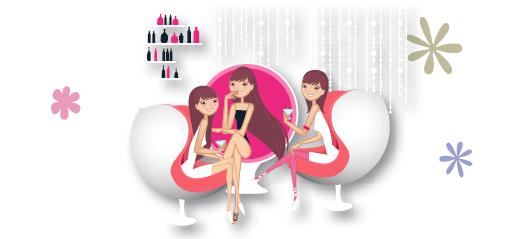 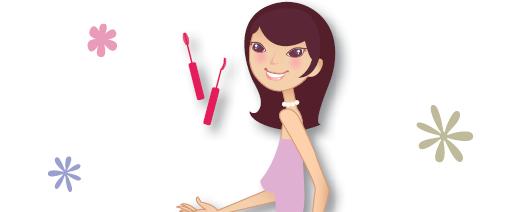 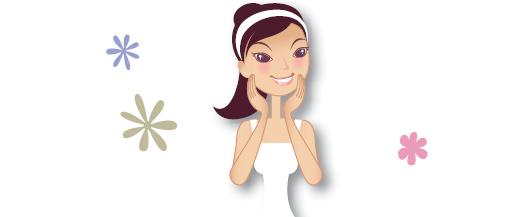 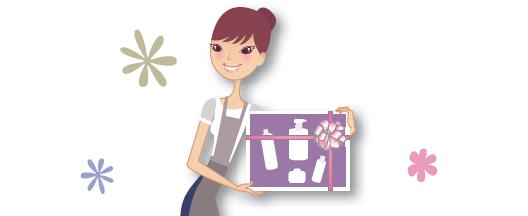 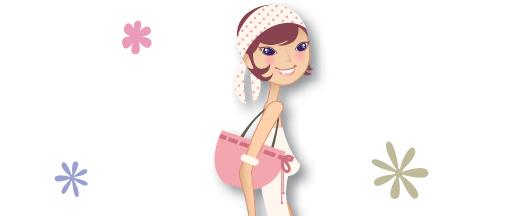 Complete all coupons and receiveover $150 in FREE PRODUCTS!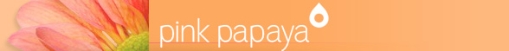 